Publicado en Madrid el 25/10/2023 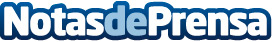 Kolsquare: La inteligencia artificial será protagonista en las estrategias de marketing de 2024El uso de la inteligencia artificial, el marketing de influencers y el marketing basado en valores, serán algunas de las estrategias empresariales que tendrán más éxito en 2024 para conectar con las audiencias clave. Se verá el auge del ‘marketing 6.0’ centrado en desarrollar una lealtad constante de los clientes hacia una marca mediante la innovación, la personalización y la creación de experienciasDatos de contacto:MontseByte PR667242368Nota de prensa publicada en: https://www.notasdeprensa.es/kolsquare-la-inteligencia-artificial-sera Categorias: Inteligencia Artificial y Robótica Marketing Madrid http://www.notasdeprensa.es